MODELLO DI PROGRAMMA DI FARMACI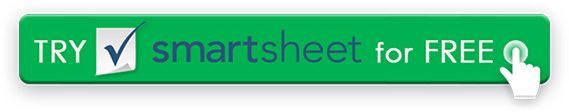 NOME DEL PAZIENTEDATTERORECORD PERSONALE DI FARMACIRECORD PERSONALE DI FARMACIRECORD PERSONALE DI FARMACIRECORD PERSONALE DI FARMACIRECORD PERSONALE DI FARMACIRECORD PERSONALE DI FARMACIRECORD PERSONALE DI FARMACIRECORD PERSONALE DI FARMACIRECORD PERSONALE DI FARMACIRECORD PERSONALE DI FARMACIRECORD PERSONALE DI FARMACIMEDICAZIONEMEDICAZIONEMEDICAZIONEMEDICAZIONEFARMACIAFARMACIAFARMACIAFARMACIAMEDICOMEDICOMEDICOMEDICOALLERGIEPROGRAMMA DI FARMACIPROGRAMMA DI FARMACIORA DEL GIORNOORA DEL GIORNOORA DEL GIORNOORA DEL GIORNOORA DEL GIORNOORA DEL GIORNOORA DEL GIORNOORA DEL GIORNOORA DEL GIORNOORA DEL GIORNOORA DEL GIORNOORA DEL GIORNOMEDICAZIONEDOSAGGIODOSAGGIODOSE 1DOSE 2DOSE 3DOSE 4DOSE 5DOSE 6DOSE 7DOSE 8DOSE 9DOSE 10DOSE 11DOSE 12DISCONOSCIMENTOTutti gli articoli, i modelli o le informazioni fornite da Smartsheet sul sito Web sono solo di riferimento. Mentre ci sforziamo di mantenere le informazioni aggiornate e corrette, non rilasciamo dichiarazioni o garanzie di alcun tipo, esplicite o implicite, circa la completezza, l'accuratezza, l'affidabilità, l'idoneità o la disponibilità in relazione al sito Web o alle informazioni, agli articoli, ai modelli o alla grafica correlata contenuti nel sito Web. Qualsiasi affidamento che fai su tali informazioni è quindi strettamente a tuo rischio.